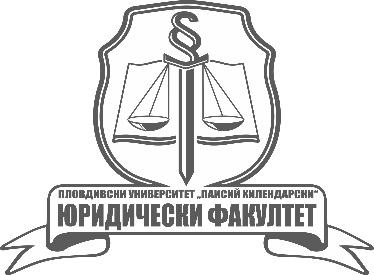 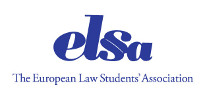 РЕГИСТРАЦИОННА ФОРМА/ REGISTRATION FORMза участие в сборник "Soft Law и развитието на съвременното право" For participation in collected works “Soft Law and Development of ContemporaryLaw” Име, фамилия/Name, surname					Академична длъжност, научна степен/Academic title and position	Организация/OrganisationЗаглавие/Title                       	Форма на участие/Form of participation	 само с доклад/only with a paper       с доклад и на семинара на 27 май 2016/ with a paper and in the seminar on 27 May 2016*   Технически изисквания за участието в семинара/Technical requirements for seminar participation	 проектор/ PowerPoint Projector         ☐ друго – уточнете какво/ other – please specify Адрес за кореспонденция/Address			Телефон/Phone						Електронна поща/e-mail						Моля, изпратете на/Please send to:  softlaw2016@gmail.com*Програмата за семинара ще бъде обявена най-късно до две седмици преди неговата дата.  The seminar program shall be announced no later than 2 weeks before 27 May 2016. 